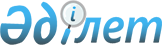 О признании утратившим силу решения акима Ерейментауского района от 21 февраля 2020 года № 1 "Об объявлении на территории Ерейментауского района чрезвычайной ситуации природного характера местного масштаба"Решение акима Ерейментауского района Акмолинской области от 22 января 2021 года № 1. Зарегистрировано Департаментом юстиции Акмолинской области 27 января 2021 года № 8340
      В соответствии со статьей 27 Закона Республики Казахстан от 6 апреля 2016 года "О правовых актах", аким Ерейментауского района РЕШИЛ:
      1. Признать утратившим силу решение акима Ерейментауского района "Об объявлении на территории Ерейментауского района чрезвычайной ситуации природного характера местного масштаба" от 21 февраля 2020 года № 1 (зарегистрировано в Реестре государственной регистрации нормативных правовых актов № 7681, опубликовано 24 февраля 2020 года в Эталонном контрольном банке нормативных правовых актов Республики Казахстан в электронном виде).
      2. Настоящее решение вступает в силу со дня государственной регистрации в Департаменте юстиции Акмолинской области и вводится в действие со дня официального опубликования.
					© 2012. РГП на ПХВ «Институт законодательства и правовой информации Республики Казахстан» Министерства юстиции Республики Казахстан
				
      Аким Ерейментауского
района

А.Альжанов
